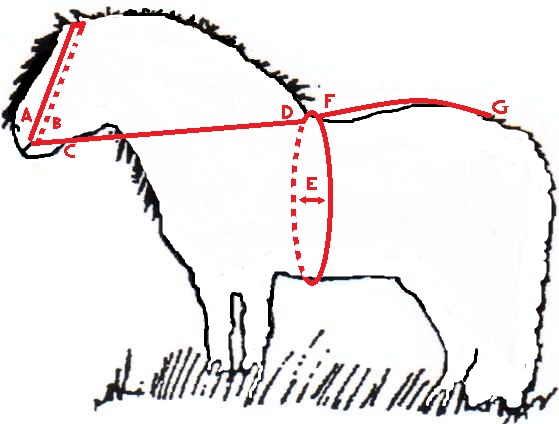 Measurements Saddle Pad  Crupper: Measure F to G on the diagram                                                     (inch/cms)                                                  BridleComplete form and email to: zoesnape@ymail.com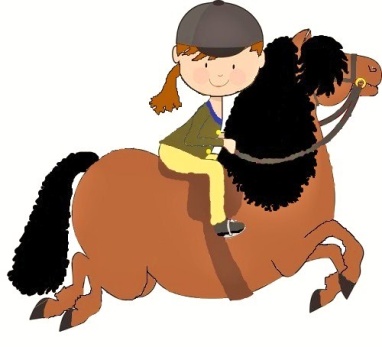 www.shetlandshowingtack.comTel: 07949 125195Name:Address:Postcode:                                    Tel:Email:Order Date:Delivery Date – Please allow 4 weeks for DeliveryItems Required:Special Instructions:Colour:                                                                                                  Size:                                 Girth: Measure all the way around the pony, E on the diagram                   (inch/cms) Colour:Stirrup Leathers: Riders inside leg measurement                                         (inch/cms) Colour:Side Reins: Measure C to D on the diagram                                                 (inch/cms)Pony HeightBreedAge (if under 6)Overhead, diagram A to BBrowbandCrown (just wide part of headpiece)Throat (from approx. 1.5” below ears)Nose (all the way around)Reins, diagram C to DDelivery Address if different from above, (delivery will need to be signed for).